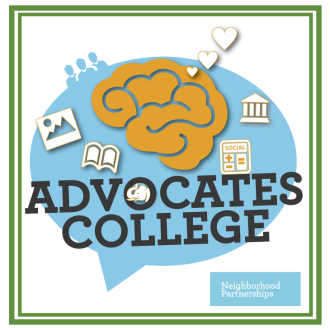 HomeworkDue by October 8, 20141.	Have conversation(s) with people who don’t agree with you on your issues. 	Notice how their interpretation of the facts or issue is influenced by their “frames” or points of view. Is there a way to have a conversation with them on this issue that is perhaps indirect but more fruitful?2.	Look back at some of your recent written materials. Circle the VALUES. Circle the SOLUTIONS. Have you overwhelmed the reader with your statement of the problem?	Have you triggered any negative frames? (Look for “it’s not that” or “But”)3.	Write several sentences that capture the VALUES you want to use in talking about your issue.	Write several short statements that capture the SOLUTION you are seeking. These should be specific, time-limited, and should name who or what entity needs to act. 